Директор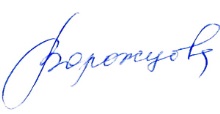 МБОУ ДО «Тазовский РДТ»____________/Ворожцова Е.С.Приказ № 192 от 25.12.2017 г.ИНСТРУКЦИЯ № 3при поступлении угрозы террористического акта в письменном виде1.     Общие требования безопасности:1.1.    Угрозы в письменной форме могут поступить в ОУ как по почтовому каналу, так и в результате обнаружения различного рода анонимных материалов (записки, надписи, информация, записанная на дискете и т.д.)1.2.    При этом необходимо четкое соблюдение персоналом ОУ обращения с анонимными материалами.Предупредительные меры (меры профилактики):-               тщательный просмотр поступающей письменной продукции,  прослушивание магнитных лент, просмотр дискет;-               особое внимание необходимо обращать на бандероли, письма, крупные упаковки, посылки, футляры упаковки и т.п., в том числе и рекламные проспекты.Цель проверки – не пропустить возможные сообщения об угрозе террористического акта.2. Правила обращения с анонимными материалами, содержащими угрозы террористического характера.2.1. При получении анонимного материала, содержащего угрозы террористического характера выполнить следующие требования: -        обращайтесь с ним максимально осторожно;·        уберите его в чистый плотно закрываемый полиэтиленовый пакет и поместите в отдельную жесткую папку;·        постарайтесь не оставлять на нем отпечатков своих пальцев;·        если документ поступил в конверте, его вскрытие производится только с левой или правой стороны, аккуратно отрезая кромки ножницами;·        сохраняйте все: сам документ с текстом, любые вложения, конверт и упаковку, ничего не выбрасывайте;·        не расширяйте круг лиц, знакомившихся с содержанием документа,2.2  Анонимные материалы направьте в правоохранительные органы с  сопроводительным письмом, в котором должны быть указаны  конкретные признаки анонимных материалов (вид, количество, каким способом и на чем исполнены, с каких слов начинается и какими заканчивается  текст, наличие подписи и т.п.), а также обстоятельства, связанные с их обнаружением или получением.2.3. Анонимные материалы не должны сшиваться, склеиваться, на них не разрешается делать подписи, подчеркивать или обводить отдельные места в тексте, писать резолюции и указания, также запрещается их мять и сгибать.2.4. При исполнении резолюций и других надписей на сопроводительных документах не должно оставаться вдавленных следов на анонимных материалах.2.5. Регистрационный штамп проставляется только на сопроводительных письмах организации и заявлениях граждан, передавших анонимные материалы в инстанции.           ДиректорМБОУ ДО «Тазовский РДТ»____________/Ворожцова Е.С.Приказ № 192 от 25.12.2017 г.ИНСТРУКЦИЯ № 4по действиям постоянного состава работников и обучающихся в условиях возможного биологического заражения1.     Возникновение и распространение инфекционных заболеваний            В результате применения бактериологического заражения возможны массовые заболевания постоянного состава и воспитанников особо опасными инфекционными болезнями людей (чума, холера, натуральная оспа, сибирская язва) и животных (чума крупного рогатого скота, ящур, сап, сибирская язва и др.).  1.2.  Возбудителями инфекционных заболеваний являются болезнетворные микроорганизмы (бактерии, риккетсии, вирусы, грибки) и вырабатываемые некоторыми из них яды (токсины). Они могут попасть в организм человека при работе с зараженными животными, загрязненными предметами - через раны и трещины на руках, при употреблении в пищу зараженных продуктов питания и воды, недостаточно обработанных термически, воздушно-капельным путем при вдыхании.            Внешние признаки инфекционного заболевания появляются не сразу с момента внедрения патогенного микроба в организм, а лишь через некоторое время. Время от момента внедрения микроорганизма до проявления болезни называют инкубационным периодом. Продолжительность инкубационного периода у каждого инфекционного заболевания разная: от нескольких часов до нескольких недель.1.4.   Инфекционные заболевания отличаются от всех других тем, что достаточно быстро распространяются среди людей.1.5.   Все инфекционные заболевания заразны и передаются от больного человека или больного животного к здоровому.2. Несколько путей передачи инфекции. -     Фекально-оральным путем передаются все кишечные инфекции («болезни грязных рук»); патогенный микроб с калом, рвотными массами больного человека или бациллоносителя попадает на пищевые продукты, воду, посуду, а затем через рот попадает в желудочно-кишечный тракт здорового человека, вызывая заболевание (так, в частности, происходит распространение дизентерии).·        Воздушно-капельным путем распространяются все вирусные заболевания верхних дыхательных путей, в первую очередь грипп: вирус со слизью чихании или разговоре попадает на слизистые верхних дыхательных путей здорового человека, который при этом заражается и заболевает.·        Жидкостный путь передачи характерен для так называемых кровяных инфекций; переносчиками этой группы заболеваний служат кровососущие насекомые: блохи, вши, клещи, комары (таким образом передаются чума, сыпной тиф);·        Переносчиками зоонозных инфекций служат дикие и домашние животные; заражение происходит при укусах или при тесном контакте с больным животным (типичный представитель таких заболеваний- бешенство).